КОМУНАЛЬНИЙ ЗАКЛАД «ЗОЛОЧІВСЬКИЙ ЛІЦЕЙ №2»ЗОЛОЧІВСЬКОЇ СЕЛИЩНОЇ РАДИ(КЗ «ЗОЛОЧІВСЬКИЙ ЛІЦЕЙ №2»)вул. Клименка Віктора, 63, смт Золочів, Харківська область,  62203,тел.5-13-70, e-mail: zol_shooll_2@ukr.net   Код ЄДРПОУ 25463528Звіт КЗ «Золочівський ліцей № 2»Золочівської селищної радиПро стан роботи з  охорони життя і здоров’я здобувачівосвіти, запобігання дитячого травматизму у І семестрі2022/2023 навчального року     Робота з охорони життя і здоров'я учнів та запобігання дитячого травматизму проводилась відповідно до плану роботи ліцею та спрямована на виконання Законів України « Про освіту», « Про загальну середню освіту», « Про охорону дитинства», « Про дорожній рух», Кодексу цивільного захисту, наказів Міністерства освіти і науки України від 26.12.2017 № 1669 « Про затвердження Положення про організацію роботи з охорони праці та безпеки життєдіяльності учасників освітнього процесу в установах і закладах освіти», від 31.08.2001 № 616 « Про затвердження Положення про порядок розслідування нещасних випадків, що сталися під час освітнього процесу в навчальних закладах »Відповідно до плану роботи ліцею на 2022/2023 навчальний рік  було  проаналізовано стан роботи з охорони життя і здоров’я учнів, запобігання дитячого травматизму у І семестрі  2022/2023 навчального року.  За результатами аналізу з’ясовано, що роботу з охорони життя і здоров’я учнів, запобігання дитячого травматизму у І семестрі  2022/2023 навчального року організовано відповідно до плану роботи ліцею на рік та чинних нормативно-правових документів, що регламентують організацію роботи з охорони життя і здоров’я учнів, запобігання дитячого травматизму в  закладах загальної середньої освіти України.У  І семестрі 2022/2023 навчального року було проведено відповідну роботу. Це, перш за все, систематичне проведення бесід по застереженню дитячого травматизму, передбачених Міністерством освіти і науки України: «Правила дорожнього руху», «Правила протипожежної безпеки», «Запобігання отруєнням», «Правила безпеки при користуванні газом», «Правила безпеки  з вибухонебезпечними предметами», «Правила безпеки на воді», «Правила безпеки користування електроприладами, при поводженні з джерелами електроструму», «Я обираю здоровий спосіб життя». Особлива увага приділялась бесідам з учнями та їх батьками щодо попередження травматизму у побуті, першочергові дії населення в умовах надзвичайних ситуацій військового характеру, поведінка у надзвичайних ситуаціях, онлайн безпека тощо. Систематичними стали бесіди на такі теми як «Правила поведінки дітей у ліцеї і у побуті», «Безпека громадян на залізничному транспорті», «Поширення отруєння грибами, дикорослими рослинами та їх насінням», «Правила поведінки на водоймах взимку», «Профілактика грипу та ГРВІ»  проведені комплексні бесіди з усіх питань безпеки життєдіяльності учнів перед осінніми, зимовими канікулами.Класними керівниками проводяться комплекси бесід із попередження дитячого травматизму. В електронних журналах відведено сторінки «Облік проведення бесід, інструктажів, заходів з безпеки життєдіяльності», у кожного класного колективу в Google класі є відведений клас для співпраці класу, в якому проводяться інструктажі, бесіди, зберігаються пам’ятки з безпеки життєдіяльності. «Абетка здоров`я». З метою забезпечення належного контролю та аналізу системи роботи ліцею з безпеки життєдіяльності особлива увага приділяється таким напрямам:
  -системне відвідування дирекцією ліцею годин спілкування, позакласних заходів, уроків «Основ здоров'я», фізичного виховання, спецкурсів;
  - моніторингові дослідження різних напрямів освітньої роботи з попередженнятравматизму серед учнів;
  - тісна співпраця педагогічного колективу з батьківською радою ліцею, батьками, спеціальними службами.У Писарівській  філії робота з охорони життя і здоров'я учнів та запобігання дитячого травматизму проводиться відповідно до плану роботи філії. Основний напрямок роботи філій - формування навичок безпечної поведінки, збереження та зміцнення здоров'я учнів. З цією метою сплановано і проведено відповідну роботу:-  розроблені заходи з попередження дитячого травматизму під час дистанційного навчання;-  відповідно до програми проводиться вивчення Інтегрованого курсу у 5 класі «Безпека, здоров’я та добробут» та  предмету “ Основи  здоров'я ” в 6-8  класах;- у 1-4 класах попередження дитячого травматизму є складовою частиною предмету ЯДС;-  в установлені строки проведені вступні та первинні інструктажі з питань безпеки життєдіяльності з їх фіксацією у відповідних електронних журналах;      Велику роботу з охорони здоров'я , життя дітей та питань безпеки з учнями    проводять класні керівники. Робота здійснюється в різних  напрямках :-проведення обов’язкових та додаткових бесід з питань застереження всіх видів дитячого травматизму , фіксація яких здійснюється у  електронних журналах класними керівниками;- 01.09-02.09 класними керівниками проведено « Єдиний урок з безпеки життєдіяльності під час дистанційного навчання в умовах воєнного стану» з відповідною фіксацією у електронних журналах інструктажів з БЖД;- у листопаді, грудні, січні проведено « Єдині уроки з безпеки дорожнього руху»;- вироблено алгоритми дій  та доведено дітям та батькам« При планових відключеннях електроенергії», »При сигналах повітряної тривоги» та інші;- перегляд відеороликів « Дивись куди йдеш!(Мінна безпека)»;- проводяться тренінги «Про безпеку пам’ятай та інших на біду не наражай!», « Ми за життя без насильства!» та інш.;- традиційно проводяться  онлайн конференції « Цикл бесід по застереженню всіх видів дитячого травматизму перед канікулами »;- бесіди щодо безпечної поведінки в Інтернеті, профілактики захворювання на COVID 19;- 10.01.було проведено Єдиний онлайн урок для учнів 5-10 класів з інспектором пожежної безпеки щодо виконання правил пожежної  безпеки в умовах  війни;- проводиться робота з памятками «Правила безпечної поведінки у разі ракетних обстрілів. Укриття. Тривожна валіза», « Атаки дронів камікадзе. Що робити, якщо напад застав вас на вулиці» та інші.Протягом І семестру 2022/2023 навчального року в КЗ «Золочівський ліцей № 2» та Писарівській  філії випадків травмувань під час освітнього процесу та в побуті з учнями не було.Директор КЗ «Золочівський ліцей №2»                            Тетяна БОНДАРЕНКО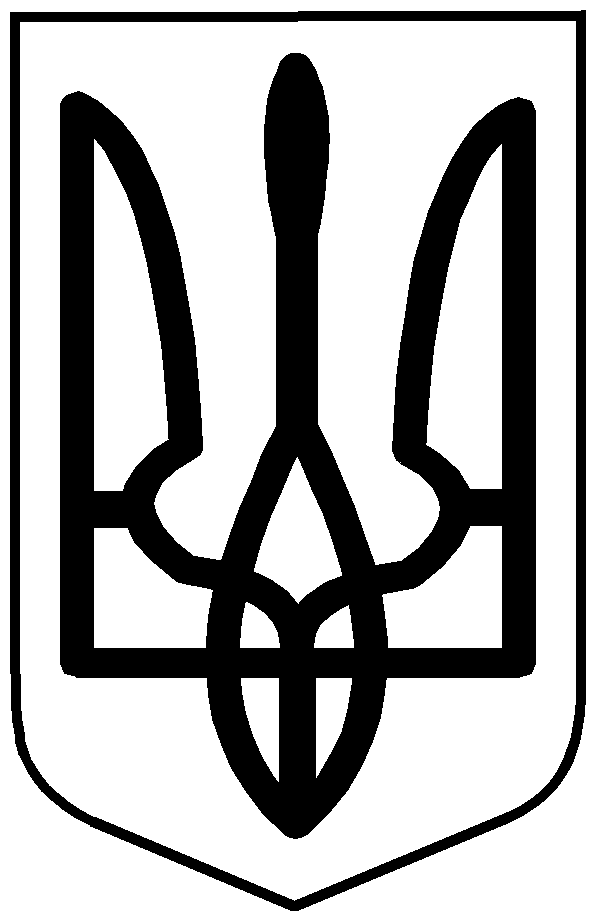 